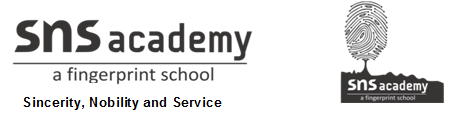 FIRST TERMINAL EXAMINATION SEPTEMBER- 2019Name: ____________________________           Grade:  I Section___                                                 Subject:  MathematicsDate: 27.09.19Time: 3 HoursI. Choose the correct answer.                                                   10x1=101. What comes after 7?a. 6		b. 5           c.82. What is 3+2= _______a. 8             b. 3           c. 53. What is 2-0= _______a. 0             b. 2            c. 14. What is the next number?    3   5   7   _________a. 4             b. 6             c. 95. Draw the next shapes? __	            _____a. 	   b. 	c.6. Count the letters in the word “THINK ROOM”a.   9            b. 5                c. 47. What comes between 13 _____ 15?a. 12                        b. 14                           c. 168. Arrange them in the order from smallest to biggest.       9   8   7   6a. 7   8   6   9           b.  6    7   8    9            c.   9   8   7   69.  What is the symbol for greater than.a.                         b.	                            c.      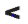 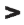 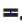 10. What is symbol for equal to?a. +                           b. =                               c. xII. Match the following.        						    5x1=5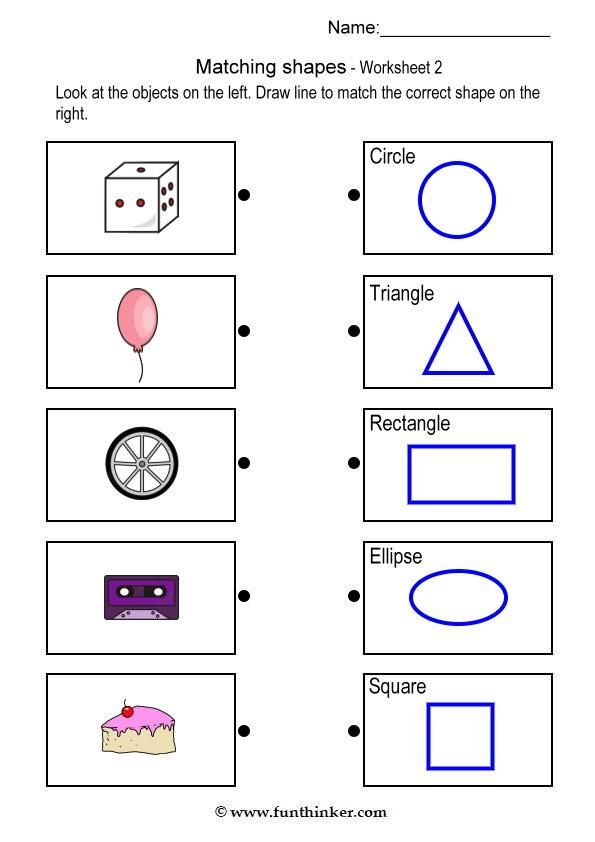 III. Fill in the blanks.         						             5x1=511. The ball has   _______________________( straight / curved / straight and curved ) lines.12. The table has _______________________ (straight / curved / straight and curved ) lines.13. A square has ___________________ ( four / five / three) sides.14. A triangle has ____________________ ( five / three / three) sides.15.When we take away or subtract something from a quantity, it becomes  _______________ ( more / less/ equal) IV. Solve the following.		             5x2=10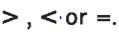 16.  Fill in the boxes with17. Write the number names.        11     __________________________________        20     ___________________________________18. Add the following.       a. 4 pencils +   3 pencils + 1 pencil  = __________________       b. 7 brushes +  2 burshes  +  0 brush = ________________19.  Add the following.         a.  3+ 5+ 1 =    ___________       b.  2+1+ 0 =    ____________    20. Subtract the following.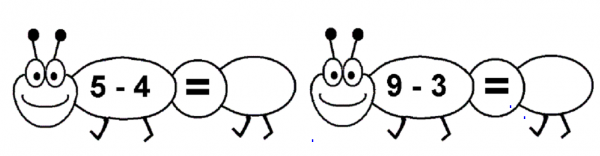 V. Solve the following.                                                                 5x5=2521). 2 ducks are swimming in a pond. 5 more ducks enter the pond. How many ducks are there in the pond now?Number of ducks in the pond   =Number of ducks entered         =                                                 ___________________ Total number of ducks             =                                                 ___________________22. There are 6 eggs in a tray. Anu took away 2 eggs. How many eggs are left in the tray?Number of eggs in the tray   =Number of eggs taken away=                                              ___________________Number of eggs left              =                                             ____________________23. Use the given number to form addition and subtraction fact.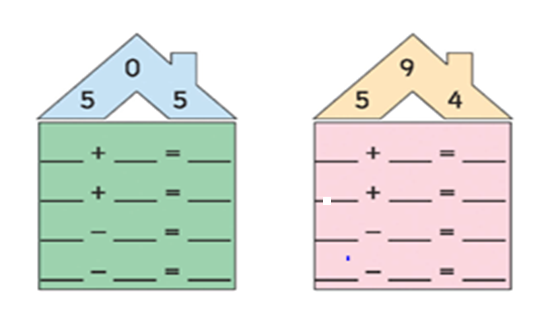 24.Count the objects, write the numbers and find the sum.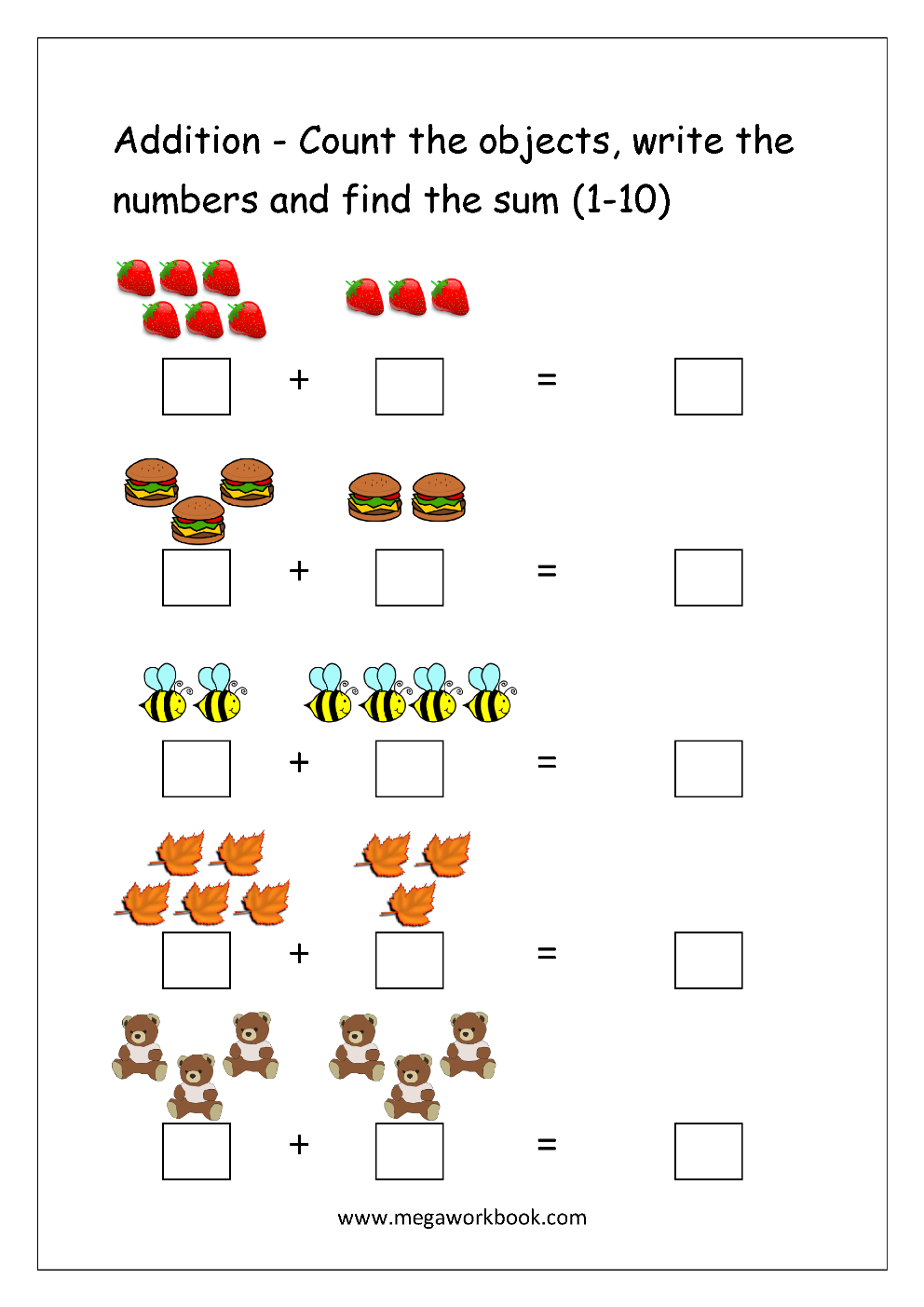 25. Subtract the  numbers.                                                             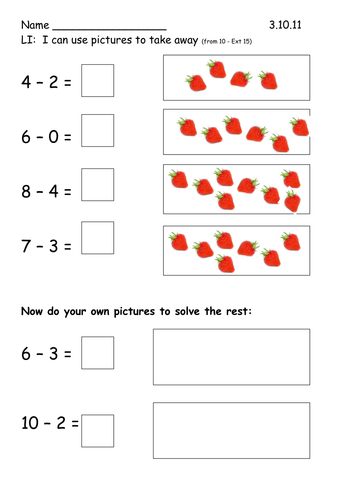 VI.  Draw a pictures using different shapes and colour.	            5Marks obtained:Total:608543